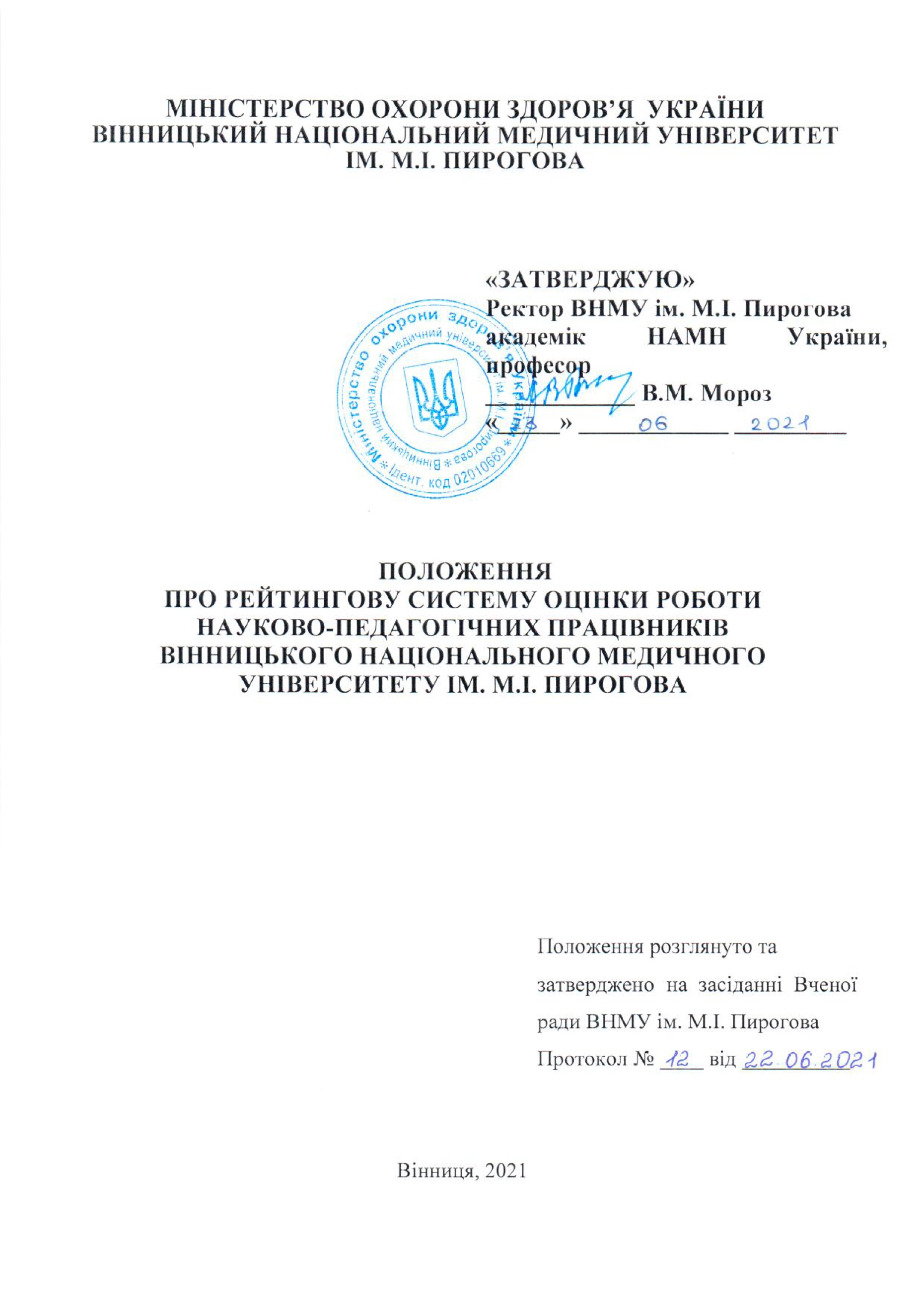 1.	Загальні положення Рейтингова система оцінки роботи науково-педагогічних працівників запроваджується для об’єктивізації та аналізу якості їх роботи.  Введення системи визначення рейтингу науково-педагогічних працівників спрямовано на підвищення мотивації до професійного зростання, створення умов змагальності та здорової конкуренції в колективі. Використання рейтингової оцінки сприятиме націленню науково-педагогічних працівників на розв’язання актуальних завдань у навчально-виховній, науковій та організаційній сферах діяльності. Рейтинговий показник є підставою для морального та матеріального заохочення науково-педагогічних працівників. Рейтингова оцінка  діяльності стосується всіх науково-педагогічних працівників університету.Принципи визначення рейтингу При формуванні рейтингових показників враховуються результати навчально-методичної, науково-інноваційної та міжнародної, організаційно- виховної діяльності, клінічної роботи та професійних компетентностей, даними про відзнаки та визнання. Показники рейтингу ґрунтуються на ліцензійних умовах до провадження освітньої діяльності та акредитаційних вимогах до діяльності університету, критеріях для визначення рейтингів закладів вищої освіти, встановлених МОН та МОЗ України, критеріях міжнародних рейтингів університетів, вимогах Законів України «Про вищу освіту», особливостях роботи університету. Розподіл балів за видами діяльності представлено в додатку до цього положення. Набрані бали заокруглюються з точністю до десятих. Вчена рада ВНМУ ім. М.І. Пирогова має право вводити додаткові показники, важливі для конкретного етапу діяльності університету.Процедура визначення рейтингів та їх оприлюдненняВизначення рейтингу науково-педагогічних працівників проводиться щорічно, за результатами роботи у період з 1 вересня попереднього календарного року до 31 серпня поточного року.Рейтинговий показник науково-педагогічного працівника визначається як сума балів, набрана за всіма видами діяльності.Остаточні рейтингові показники після відповідної перевірки встановлює рейтингова комісія Вченої ради ВНМУ ім. М.І. Пирогова.  Склад рейтингової комісії обирається на засіданні Вченої ради ВНМУ ім. М.І. Пирогова відкритим голосуванням на термін дії Вченої ради, але може корегуватись за потреби.Науково-педагогічний працівник зобов’язаний до 30 вересня поточного року надати завідувачу кафедри повну і достовірну інформацію, на підставі якої визначається його рейтинговий показник. Інформація подається у вигляді заповненої та підписаної Таблиці показників рейтингової оцінки науково-педагогічних працівників (додається). Завідувач кафедри збирає інформацію, перевіряє її достовірність, підписує і до 15 жовтня передає її до рейтингової комісії. Науково-педагогічний працівник та завідувач кафедри несуть персональну відповідальність за достовірність наданої інформації.Підсумкові результати визначення рейтингів та їх аналіз оформляються протоколом засідання рейтингової комісії. Члени рейтингової комісії зобов’язані забезпечити конфіденційність одержаної інформації, якщо інше не передбачено цим Положенням та іншими нормативними документами університету.Члени рейтингової комісії під час проведення аналізу рейтингових показників враховують посади науково-педагогічних працівників (завідувачі кафедр, професори, доценти, асистенти, тощо) і можуть проводити окремий аналіз рейтингових показників відповідно до займаних посад, а також рейтинг результатів діяльності кафедр.Аналіз за посадами проводиться за такою схемою: першу категорію складають завідувачі кафедр (незалежно від вченого звання та наукового ступеня) та професори кафедр, другу - доценти, третю - всі інші науково- педагогічні працівники. Проректори, декани факультетів, завідувач навчального відділу, завідувач аспірантури та докторантури, вчений секретар тощо беруть участь у рейтингуванні  згідно зі своїми посадами за сумісництвом (професор, доцент) та при узгодженні певних рейтингових показників з керівниками за основним місцем роботи.При проведенні аналізу враховуються  особливості спеціальностей та наукових напрямків. Зокрема, окремий рейтинг може будуватися для факультетів, кафедр суспільних та гуманітарних наук, теоретичних/клінічних кафедр тощо. Члени рейтингової комісії доводять інформацію щодо рейтингу (мінімальні, максимальні, середні значення показників та місце в рейтинговому списку) до завідувачів кафедр для подальшого інформування науково-педагогічних працівників кафедри. Результати аналізу рейтингових показників доповідаються на засіданні Вченої ради ВНМУ ім. М.І. Пирогова головою рейтингової комісії.Доступ до інформації та рейтингових списків науково-педагогічних працівників крім членів рейтингової комісії мають ректор університету, проректори, вчений секретар університету, декани відповідних факультетів, завідувач навчального відділу, гаранти освітніх програм та співробітники відділу моніторингу якості освіти.Відділ моніторингу якості освіти та члени рейтингової комісії можуть здійснювати періодичну планову перевірку достовірності наданих до рейтингової оцінки даних.Рейтингові списки науково-педагогічних працівників (до 25% верхньої частини списків) можуть оприлюднюватися на офіційних веб-ресурсах університету.ТАБЛИЦЯ ПОКАЗНИКІВ РЕЙТИНГОВОЇ ОЦІНКИНАУКОВО-ПЕДАГОГІЧНОГО ПРАЦІВНИКА ЗА ___________ навчальний рік _______________________________ПІП_______________________________
кафедра_______________________________факультет1. НАВЧАЛЬНО-МЕТОДИЧНА РОБОТАПідпис науково-педагогічного працівникаПідпис зав. кафедроюДата №ПоказникКількість балів за одиницюПримітка Кількість балівВидання підручника, навчального, навчально-методичного посібника для здобувачів вищої освіти ЗВО англійською мовою за рекомендацією Вченої ради ВНМУкількість х 150 / кількість співавторівРозподіл балів здійснюється пропорційно особистому внеску кожного із співавторів (за рішенням колективу розробників)Видання підручника для здобувачів вищої освіти ЗВО за рекомендацією Вченої ради ВНМУкількість х 100 / кількість співавторівРозподіл балів здійснюється пропорційно особистому внеску кожного із співавторів (за рішенням колективу розробників)Видання навчального, навчально-методичного посібника для здобувачів вищої освіти ЗВО за рекомендацією Вченої ради ВНМУкількість х 70 / кількість співавторівРозподіл балів здійснюється пропорційно особистому внеску кожного із співавторів (за рішенням колективу розробників)Видання конспектів лекцій для здобувачів вищої освіти ЗВО кількість х 50/ кількість співавторівРозподіл балів здійснюється пропорційно особистому внеску кожного із співавторів (за рішенням колективу розробників)Видання збірника методичних матеріалів за рекомендацією центральної методичної комісії (наукової комісії) університетукількість х 20 / кількість співавторівРозподіл балів здійснюється пропорційно особистому внеску кожного із співавторів (за рішенням колективу розробників)Розробка (перегляд з оновленням) освітніх (освітньо-наукових) програм50 балів за кожну освітню програмуРозподіл балів здійснюється пропорційно особистому внеску кожного із співавторів (за рішенням колективу розробників)Підготовка матеріалів щодо акредитації освітньої (освітньо-наукової) програми100 балів на весь колектив (робочу групу згідно наказу)Бали між членами робочої групи розподіляються колективом робочої групи  Підготовка комплексу конкурсних завдань до студентських олімпіад20 балівЗа комплект завдань на всіх розробників ( на вирішення зав. кафедри, декана)Розміщення підручника, навчального посібника, статті, тез тощо  в електронному репозитарії університету2 бали за публікаціюМіжнародне стажування в університетах країн ЄС/ОЕСР 5 балівЗа кожний тиждень стажуванняРозробка університетського положення та затвердження його Вченою радою20 балів на весь колектив розробників (робочу групу)Розробка робочої програми з навчальних дисциплін (ТУ, ПАЦ), затвердженої профільною методичною комісією, науковою комісією ВНМУ10 балів на весь колектив розробників (робочу групу)Лекції, прочитані для здобувачів на запрошення інших ЗВО:Зарубіжнихукраїнських5 балів2 балиЗа кожну лекцію (підтверджується довідкою ЗВО)Складання тестових завдань для первинного банку і прийнятих Центром тестування 1 бал за 1 тестКращий викладач за результатами анкетування здобувачів10 балівУчасть у навчанні здобувачів через заходи організовані студентським самоврядуванням та/або науковим товариством студентів ВНМУ2 бали2. НАУКОВО-ІННОВАЦІЙНА ТА МІЖНАРОДНА ДІЯЛЬНІСТЬ2. НАУКОВО-ІННОВАЦІЙНА ТА МІЖНАРОДНА ДІЯЛЬНІСТЬ2. НАУКОВО-ІННОВАЦІЙНА ТА МІЖНАРОДНА ДІЯЛЬНІСТЬ2. НАУКОВО-ІННОВАЦІЙНА ТА МІЖНАРОДНА ДІЯЛЬНІСТЬМонографія,  опублікована у закордонних виданнях мовами країн ОЕСР / ЄС кількість х 75 / кількість співавторівМонографія,  опублікована українськими видавництвами державною мовоюкількість х 50 / кількість співавторівОпублікована стаття в журналах, що входять до наукометричних баз даних Web of Science, Scopus (відповідно до квартилю наукового журналу Q)Q1 - кількість х 50 / кількість співавторівQ2 - кількість х 45 / кількість співавторівQ3 - кількість х 35 / кількість співавторівQ4 - кількість х 25 / кількість співавторівОпублікована наукова стаття у вітчизняному журналі, який індексується іншими наукометричними базами, рекомендованими МОН, у фахових виданнях,  внесених до Переліку наукових фахових видань Україникількість х 25 / кількість співавторівОпублікована науково-популярна та/або консультаційна (дорадча) та/або дискусійна публікація з наукової або професійної тематикикількість х 15 / кількість співавторівОпублікована стаття у фахових виданнях країн ЄС, ОЕСРкількість х 30 / кількість співавторівОпублікована стаття у виданнях ВНМУкількість х 30 / кількість співавторівОпубліковані тези у збірниках робіт закордонних наукових форумів (за 1)кількість х 25/ кількість співавторівОпубліковані тези у збірниках робіт наукових форумів на теренах України (за 1)кількість х 10 / кількість співавторівІндекс Гірша (Scopus):1-34-67-89-1011-1516-19понад 2015 балів18 балів22 балів25 балів28 балів30 балів35 балівІндекс Гірша (Publons):1-34-67-89-1011-1516-19понад 2015 балів18 балів22 балів25 балів28 балів30 балів35 балівІндекс Гірша (Google Scholar):1-56-89-1112-1516-2021-30понад 305 балів8 балів12 балів15 балів18 балів20 балів25 балівУчасть у симпозіумах, з’їздах, конференціях (підтверджена документально):закордонних міжнароднихміжнароднихвсеукраїнськихуніверситетських5 балів4 бали3 бали2 балиДоповідь на закордонних наукових форумах (за 1): -усна-стендовакількість х 20 / кількість співавторівкількість х 10 / кількість співавторівРецензування наукових публікацій:що входять в журнали, які мають імпакт-фактор та/або входять до наукометричних баз даних:що входять до фахових видань, внесених до Переліку наукових фахових видань Україникількість х 5 кількість х 3 Підтвердження- лист від редакції чи скріншот рецензії з вебсторінки журналуУчасть в міжнародних проєктах, експертизах, клінічних дослідженнях (підтверджена документально, за 1):10 балів на кожного учасникаВиконання держбюджетної НДР60 балів / кількість учасниківВиконання ініціативної НДР 20 балів / кількість учасниківУчасть з науковим проєктом у конкурсах, які оголошені МОН України та Національним фондом досліджень України5 балівЗа кожний поданий проєкт Отриманий грант (підтверджений документально, за 1):-          на науковий проект;50-          на стажування чи навчання;50-          на поїздки (участь у конференції, конгресі, круглому столі, семінарі);10-          на публікаційну діяльність5Атестація (сертифікація) наукової лабораторіїдо 10 балівВизначається рейтинговою комісієюПідготовка студента-переможця конкурсу наукових робітміжнародноговсеукраїнського університетського15 балів10 балів5 балівЗа кожного переможця. Бали призначаються один раз (за досягнутим найвищим показником)Підготовка переможця (команди-переможниці) студентської предметної олімпіади:міжнародноївсеукраїнськоїуніверситетської15 балів (за команду -30)10 балів (за команду -20)5 балівЗа кожного переможця. Бали призначаються один раз (за досягнутим найвищим показником)Робота в групі екзаменаторів  з оцінкою студентських конкурсних робіт державного рівня5 балівПідготовка призера або команди-призера спортивних змагань (І-ІІІ місце):міжнароднихвсеукраїнськихобласних, міських, міжвузівськихкількість х 15кількість х 10кількість х 5Бали призначаються один раз (за досягнутим найвищим показником)Виконання обов’язків судді під час спортивних змагань:міжнароднихвсеукраїнськихобласних, міських, міжвузівськихкількість х 8кількість х 5кількість х 3Не більше 20 балів за звітній періодВиконання обов’язків тренера/помічника тренера національної збірної команди України / керівництво спортивною делегацією15Участь в міжнародних виставках (авторам виставкових експонатів).Участь у державних виставках із представленням виставкового експонату (авторам виставкових експонатів)20 балів / кількість співавторів10 балів / кількість співавторів Запрошений доповідач ( Invite speaker)закордонна міжнародна конференціяміжнародна конференціявсеукраїнська конференція10 балів5 балів3 балиОтримання міжнародного патенту на наукову розробку30 / кількість співавторівВпровадження результатів розробок у виробництво (технічний проєкт, дослідний зразок, серія тощо), підтверджене актами про впровадження кількість х 15 / кількість співавторівОтримання українських охоронних документів на об’єкти інтелектуальної власності у разі, якщо патенто-власником виступає університет:патент України на промисловий зразок;патент України на винахідавторське свідоцтвопатент України на корисну модель20 балів / кількість співавторів10 балів / кількість співавторів10 балів / кількість співавторів5 балів / кількість співавторівЗахист дисертації на отримання ступеня доктора філософії (кандидата наук):здобувачукерівнику75 балів50 балівЗахист докторської дисертації:здобувачуконсультанту100 балів50 балівОтримання вченого звання:професорадоцента40 балів20 балівНеотримання  вченого звання після 2-х і більше років з моменту обрання на посаду доцента/професора (за кожний протермінований рік)-10Опонування докторської дисертації15 балівОпонування дисертації на отримання ступеня доктора філософії (кандидата наук)10 балівНауковий консультант закордонного аспіранта 15 балівУ разі захисту дисертаціїРобота у спеціалізованій вченій раді/разовій раді ВНМУ:голова ради, заступник голови ради, вчений секретар;член ради 20 балів10 балівЧлен спеціалізованої вченої ради/разової ради в інших ЗВО10 балівНа період каденції в одній радіВідгук на автореферат дисертації5 балів3. ОРГАНІЗАЦІЙНО-ВИХОВНА РОБОТА ТА ПРОФЕСІЙНІ КОМПЕТЕНТНОСТІ3. ОРГАНІЗАЦІЙНО-ВИХОВНА РОБОТА ТА ПРОФЕСІЙНІ КОМПЕТЕНТНОСТІ3. ОРГАНІЗАЦІЙНО-ВИХОВНА РОБОТА ТА ПРОФЕСІЙНІ КОМПЕТЕНТНОСТІ3. ОРГАНІЗАЦІЙНО-ВИХОВНА РОБОТА ТА ПРОФЕСІЙНІ КОМПЕТЕНТНОСТІОрганізаційна робота у ЗВО на посадах керівника (заступника керівника) закладу освіти/інституту/факультету/відділення (наукової установи)/ філії/кафедри або іншого відповідального за підготовку здобувачів вищої освіти підрозділу/відділу (наукової установи)/навчально-методичного управління (відділу)/лабораторії/іншого навчально-наукового (інноваційного) структурного підрозділу/вченого секретаря закладу освіти (факультету, інституту)/відповідального секретаря приймальної (відбіркової) комісії та його заступника;50 балів за кожну посадуВиконання обов’язків гаранта освітньої (освітньо-наукової) програми100 балівВиконання обов’язків голови/відповідального секретаря ДЕК10 балівПідтримка роботи сторінки підрозділу/факультету/кафедри на офіційному вебсайті університетудо 5 балівРобота у складі експертних рад з питань проведення експертизи дисертацій МОН або галузевих експертних рад Національного агентства із забезпечення якості вищої освіти, МОЗ, або Акредитаційної комісії, або їх експертних рад, або міжгалузевої експертної ради з вищої освіти Акредитаційної комісії, або експертних/акредитаційних комісій МОН/ МОЗ/зазначеного Агентства, або Науково-методичної ради/науково-методичних комісій (підкомісій) з вищої освіти МОН, МОЗ;кількість х 20За участь у кожній комісії на період каденціїУчасть у роботі оргкомітету або журі студентської олімпіади, організація та проведення конкурс у студентських наукових робіт, літніх шкіл для здобувачів:факультетськихобласнихвсеукраїнськихміжнародних3 бали5 балів10 балів15 балівРобота в якості голови, заступника голови організаційного (наукового) комітету міжнародної або всеукраїнської конференції чи олімпіадикількість х 5Робота в якості: -головного редактора, заступника головного редактора, - члена редакційної колегії наукового журналу, збірки або вісника університетукількість х 20кількість х 5Робота в якості:- головного редактора, заступника головного редактора, - члена редакційної колегії наукового видання, включеного до переліку наукових фахових видань України, або іноземного рецензованого наукового виданнякількість х 20кількість х 5Робота в якості:- головного редактора, заступника головного редактора, - члена редакційної колегії наукового видання, включеного до переліку видань, включених до наукометричних баз даних Web of Science, Scopusкількість х 25кількість х 20Знання іноземних мов, підтверджене документально (сертифікат, диплом, свідоцтво):англійської, інших15 балів5 балівНезалежно від року отриманняПроведення навчальних занять іноземною мовою в обсязі не менше 50 аудиторних годин на навчальний рік5 балівУчасть у роботі приймальної комісії:голова предметної екзаменаційної комісії та фахової атестаційної комісіїчлен предметної екзаменаційної комісії та фахової екзаменаційної комісіїчлен приймальної (відбіркової) комісії15 балів10 балів5 балівУчасть в центральних методичних, наукових комісіях університету та інших комісіях Вченої ради:голова, секретар комісіїчлен комісії10 балів5 балиУчасть в групі з організації проєктної діяльності, моніторингу якості освіти5 балів за кожну участьОрганізація та проведення виховних, спортивних та культмасових заходів зі здобувачами5 балів за західКерівництво постійно діючим студентським науковим гуртком кафедри, кураторство СНТ університету, Радою молодих вчених5Виконання обов’язків відповідального за навчально-методичну/наукову роботу кафедри, завідувача секцією, завідувача курсом кафедри10 балівУчасть у професійних об’єднаннях за спеціальністю, напрямком роботи (за 1, підтверджене документально):Вітчизнянихзакордонних 5104. ВІДЗНАКИ ТА ВИЗНАННЯ4. ВІДЗНАКИ ТА ВИЗНАННЯ4. ВІДЗНАКИ ТА ВИЗНАННЯ4. ВІДЗНАКИ ТА ВИЗНАННЯОбрання до національних академій наук України 100 балівДержавна нагорода, включаючи отримання звання «Заслуженого» («Заслужений діяч науки та техніки», «Заслужений працівник освіти» тощо)50 балівОдержання почесного звання в українському або закордонному ЗВО30 балівОтримання Державної премії в галузі науки та техніки, освіти, медицини тощо, почесної міжнародної премії25 балівОдержання відомчої відзнаки, премії МОН, МОЗ, Кабінету Міністрів України, НАН України та галузевих національних академій10 балівОтримання відзнак університету, органів місцевої влади, та самоврядування5 балів5. КЛІНІЧНА РОБОТА5. КЛІНІЧНА РОБОТА5. КЛІНІЧНА РОБОТА5. КЛІНІЧНА РОБОТА5. КЛІНІЧНА РОБОТАРобота в якості позаштатного спеціаліста, розробка клінічних протоколів в експертних групах (рівень МОЗ)20 балівУчасть в роботі ЛКК, КЕК10 балівЗагальна кількість балів